Name __________________________________________________  Sect ________________Homework:  Graph the points listed on the coordinate planes.  Identify the quadrants for each point.  Then find the distance between the points.(1, 5)  (6, 5)							(1, 5)  (-3, 5)Q  ____  Q  _____						Q  ____  Q  _____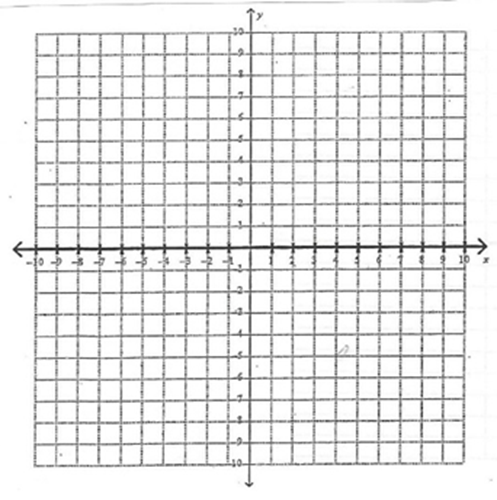 (0,-3)  (0, 6)						(5, -9)  (5, 9)Q  ____  Q  _____					Q  ____  Q  _____(-4, -4)  (4, -4)							(5, 3)  (5, -9)Q  ____  Q  _____						Q  ____  Q  _____(0, 0)  (-8, 0)							(7, 0)  (7, -8)Q  ____  Q  _____						Q  ____  Q  _____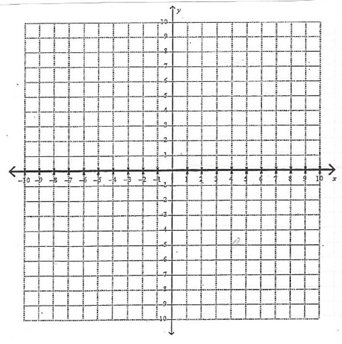 